Athlete Profile 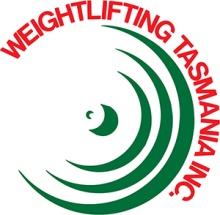 Personal DetailsBest LiftsNational/International PerformancesLong-Term GoalFirst Name:Family Name:Family Name:Family Name:Club:Bodyweight Category:Bodyweight Category:Bodyweight Category:Bodyweight Category:Mobile:Email:Town/Suburb of Residence:Town/Suburb of Residence:Town/Suburb of Residence:Year Started in Weightlifting:Year Started in Weightlifting:Year Started in Weightlifting:Year Started in Weightlifting:Years of Lifting Experience:Years of Lifting Experience:Years of Lifting Experience:Years of Lifting Experience:Years of Lifting Experience:Coach:Coach:Coach Mobile:Coach Mobile:Best Snatch
in CompetitionBest Clean & Jerk 
in CompetitionBest Total 
in CompetitionYearEventCategoryPlacing